Logické úlohy a závislosti na přijímačky na SŠProcvičuj reálné příklady na přijímací zkoušky z matematiky.Cílem kapitoly Logické úlohy a závislosti je rozvoj logického myšlení. Řešení jednotlivých typů úkolů podporuje rozvoj fantazie, kreativity a prostorové představivosti.Video: Problémová úloha z přijímaček č. 16Na obrázku vidíš několik čtvercových sítí složených z šedých a bílých čtverečků, které se pravidelně střídají. První čtvereček (vlevo shora) je vždy šedý, druhý bílý a tak dále. První síť se skládá z počtu 1×1 čtvereček, druhá síť z 2×2 čtverečků, třetí síť z 3×3 čtverečků. 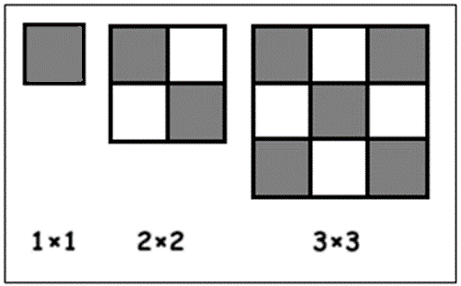 Pomocí proměnné d a p vyjádři závislost počtu šedých čtverečků p na délce strany sítě d (pro síť 2×2 n = 2, síť 3×3 n = 3 atp.).Z kolika šedých čtverečků se skládá čtvercová síť 50×50?Kolik bílých čtverečků obsahuje čtvercová síť 53×53?Kolik šedých čtverečků obsahují celkem sítě 24×24 a 25×25?Celkový počet kostek použitý na stavbu hradby souvisí s počtem věžiček. Každá věžička se skládá alespoň z jedné krychle (na obrázku znázorněné jako čtverec) a jedné stříšky – trojbokého hranolu (na obrázku znázorněný trojúhelníkem). Počet kostek roste podle určitého klíče. Odhal tento princip a odpověz na otázky: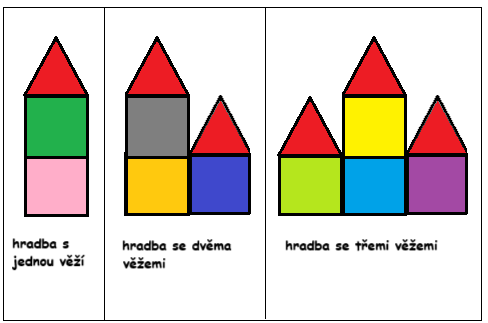 Kolik kostek potřebujeme k výstavbě hradby o 30 věžičkách?Kolik celých věžiček postavíme z 15 000 kostek?Děti stavěly sněhuláka podle schématu na obrázku. Každý černý puntík na obrázku představuje knoflík, na sněhuláka postaveného ze dvou sněhových koulí tedy potřebujeme 3 knoflíky, na sněhuláka ze tří koulí 5 knoflíků a tak dále. Vypočítej: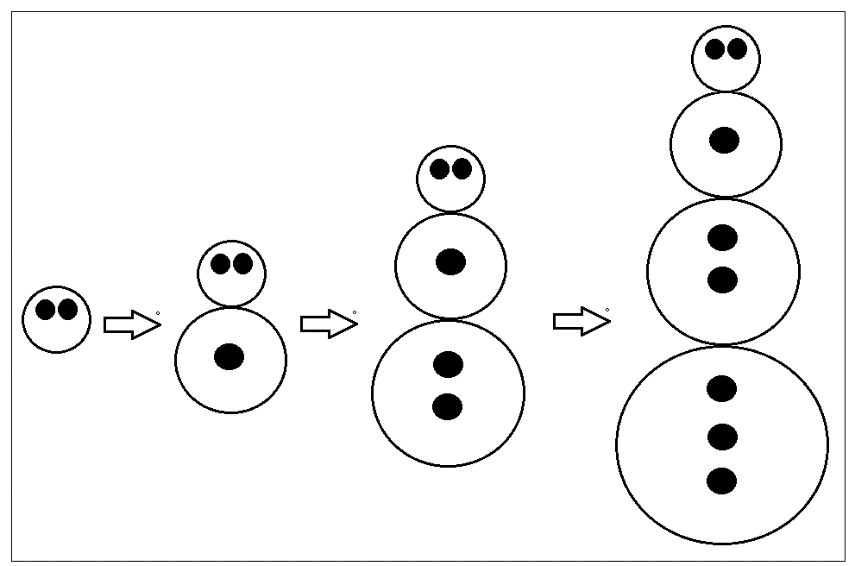 Kolik knoflíků bude mít sněhulák postavený z 20 koulí, jestliže sněhulák o 19 koulích má 173 knoflíků?Kolik knoflíků bude mít sněhulák postavený z 16 koulí, jestliže sněhulák o 17 koulích má 137 knoflíků?V Obráceném městečku staví domy podle speciálních pravidel. Na obrázku vidíš schéma, pomocí nějž můžeš zjistit, jak v jednotlivých patrech domů přibývají okna. Využij obrázek a odpověz na otázky:Kolik oken bude mít další patro domu?Kolik oken bude mít 50. patro, jestliže v 51. patře je 2 600 oken? 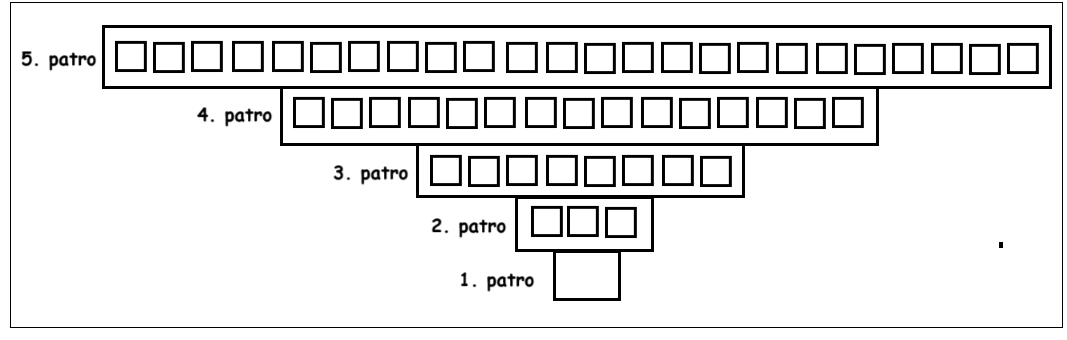 Pan X si v roce 2018 koupil za všechny své úspory malý čtvercový pozemek. Měl plán, že každý rok za další úspory své území rozšíří. Dokupoval území tak, že se vždy u nového pozemku zvětšily strany předchozího pozemku dle následujících pravidel:rok 2018	původní pozemekrok 2019	jedna strana větší o polovinudruhá strana větší o třetinurok 2020	strana zvětšená o polovinu nyní zvětšená o třetinu		strana zvětšená o třetinu nyní zvětšená o polovinurok 2021	obě strany zvětšené o třetinurok 2022	jedna strana zvětšená o třetinu		druhá strana zvětšená o polovinurok 2023	obě strany zvětšené o polovinuVýsledné území má nyní výměru 28 800 m2. Vypočítej obsah původního pozemku.ZÁVĚRZamysli se a odpověz si na otázky:Které úkoly se mi dařilo vyřešit bez potíží?Který typ úlohy mi dělal potíže?Co nového mi práce přinesla?Co bych sám/sama sobě doporučil/a pro svůj další přínos v kapitole Problémové logické úlohy a závislosti??Chceš-li, vybarvi vhodný emotikon pro vlastní sebereflexi: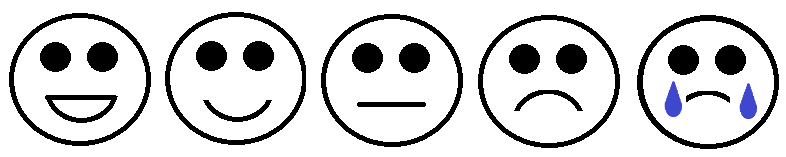 ŘEŠENÍ:Nejprve zjistíme, jak spolu souvisí počet čtverečků hrany sítě a počet šedých čtverečků.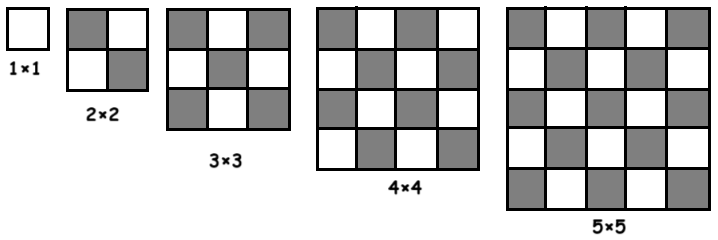 síť 2×2: 2 šedé čtverečky, 2 bílé čtverečkysíť 3×3: 5 šedých čtverečků, 4 bílé čtverečkysíť 4×4: 8 šedých čtverečků, 8 bílých čtverečkůsíť 5×5: 13 šedých čtverečků, 12 bílých čtverečkůZ předchozího je patrné, že síť skládající se ze sudého počtu čtverečků má polovinu čtverečků šedých a polovinu bílých, v „lichých“ sítích je pak vždy o jeden šedý čtvereček více než bílých.POČET ŠEDÝCH ČTVEREČKŮ PRO n SUDÉp = POČET ŠEDÝCH ČTVEREČKŮ PRO n LICHÉp =  + 0,5 50 je sudé číslo → p = 	p50 = 	p50 = 1 250 → šedých Odpověď: Čtvercová síť 50×50 se skládá z 1 250 šedých čtverečků.53 je liché číslo →  p =  + 0,5p53 =  + 0,5p53 = 1 405 → počet bílých čtverečků: 1 405 – 1 = 1 404Odpověď: Čtvercová síť 53×53 se skládá z 1 404 bílých čtverečků.24. SÍŤp24 = 	p24 = 	p24 = 28825. SÍŤp25 =  + 0,5p25 =  + 0,5p25 = 303p24 + p25 = 288 + 303 = 591Odpověď: Sítě 24×24 a 25×25 obsahují celkem 591 šedých čtverečků.1 věž: 3 kostky2 věže: 5 kostek3 věže: 7 kostekVidíme, že každá hradba má o jednu kostku více, než je dvojnásobek počtu věží:1 věž: 3 kostky → 2 · 1 + 1 = 32 věže: 5 kostek → 2 · 2 + 1 = 53 věže: 7 kostek → 2 · 3 + 1 = 7n věží: p = 2n + 1 kostek				p … počet kostekn = 30p = 2 · 30 + 1 = 61Odpověď: Na stavbu hradby o 30 věžích potřebujeme 61 kostek.p = 15 000, n = ?p = 2n + 1 → n = n = n = 7 499,5 → 7 499 celých věžičekOdpověď: Z 15 000 kostek postavíme 7 499 věžiček.Pro názornost si dokreslíme do řady dalšího sněhuláka: 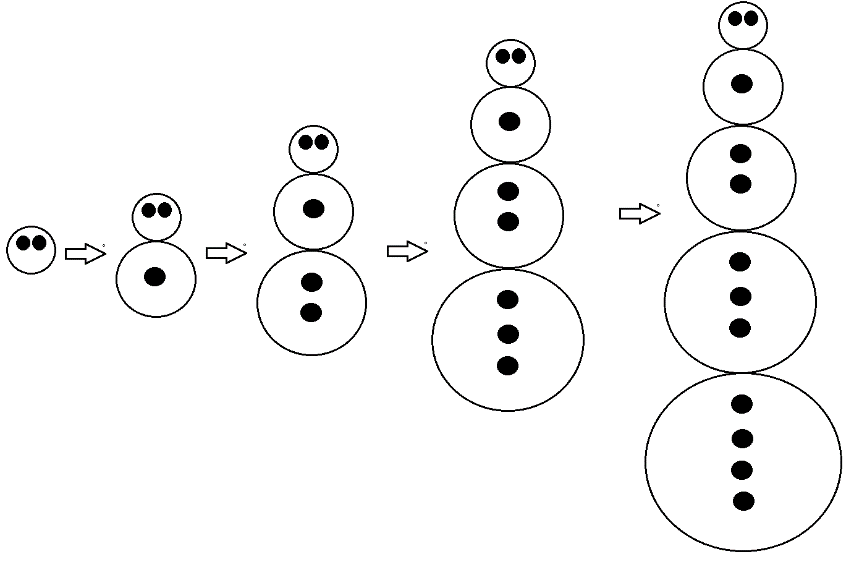 Důležité je uvědomit si, že každý sněhulák má dva knoflíky použité na oči, zbylý počet knoflíků se mění (roste).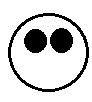 1 koule: 2 knoflíky → 0 + 	 2 koule: 3 knoflíky → 1 + 	 3 koule: 5 knoflíků → 3 + 4 koule: 8 knoflíků → 6 +  5 koulí: 12 knoflíků → 10 +        Každý další sněhulák v řadě má tolik knoflíků, jako je součet počtu koulí a knoflíků předchozího sněhuláka.(Příklad: Kolik knoflíků má sněhulák s pěti koulemi, jestliže sněhulák se čtyřmi koulemi má 8 knoflíků?p = 4 + 8 = 12)19 koulí: 173 knoflíků20 koulí: 19 + 173 = 192 Odpověď: Sněhulák postavený z 20 sněhových koulí má 192 knoflíků.17 koulí: 138 knoflíků → 16 koulí: 138 – 16 = 122 knoflíkůOdpověď: Sněhulák postavený ze 16 sněhových koulí má 122 knoflíků.Hledáme logickou souvislost mezi číslem patra a počtem oken na patře.1. patro: 0 oken 2. patro: 3 okna	→ přibylo 1 + 2 oken k předchozímu počtu3. patro: 8 oken	→ přibylo 2 + 3 oken k předchozímu počtu4. patro: 15 oken	→ přibylo 3 + 4 oken k předchozímu počtu5. patro: 24 oken	→ přibylo 4 + 5 oken k předchozímu počtu6. patro: ? oken → přibyde 5 + 6 oken k předchozímu počtu → tedy celkem bude mít patro24 + 5 + 6 = 35 okenOdpověď: 6. patro má 35 oken.50. patro: ? oken51. patro: 2 600 oken → přibylo 50 + 51 oken k předchozímu počtu → tedy 101 okenVÝPOČET: 2 600 – 101 = 2 499 okenOdpověď: V 50. patře je 2 499 oken.Původní rozměry: x, x rok 2019:	  x		rok 2020:	 x ·  =    = 2x		rok 2021: 	2x ·  =   x		x				x ·  =  = 2x				2x ·  =   xrok 2022:	 x ·  =   x			rok 2023:	  x =  x= a		 x ·  =  = 4x				4x 	=  = 6x = bSTRANA PŮVODNÍHO POZEMKU       S = a b		28 800 =  6x		28 800 = 32x2		        x2 = 900		         x = 		         x = 30 mVÝMĚRA PŮVODNÍHO POZEMKUS = x2S = 302S = 900 m2Odpověď: Původní pozemek měl obsah 900 m2.Autor: Kateřina Dreslerová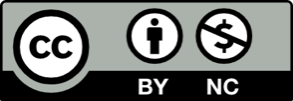 Toto dílo je licencováno pod licencí t Commons [CC BY-NC 4.0]. Licenční podmínky navštivte na adrese [https://creativecommons.org/choose/?lang=cs]